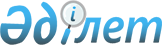 О внесении изменений в решение Северо-Казахстанского областного маслихата от 14 декабря 2022 года № 23/1 "Об утверждении областного бюджета Северо-Казахстанской области на 2023 – 2025 годы"Решение Северо-Казахстанского областного маслихата от 30 июня 2023 года № 4/2
      Северо-Казахстанский областной маслихат РЕШИЛ: 
      1. Внести в решение Северо-Казахстанского областного маслихата "Об утверждении областного бюджета Северо-Казахстанской области на 2023 – 2025 годы" от 14 декабря 2022 года № 23/1 следующие изменения:
      пункт 1 изложить в новой редакции: 
       "1. Утвердить областной бюджет Северо-Казахстанской области на 2023 – 2025 годы согласно приложениям 1, 2 и 3 к настоящему решению соответственно, в том числе на 2023 год в следующих объемах:
      1) доходы – 402 620 263,1 тысячи тенге, в том числе по:
      налоговым поступлениям – 45 980 148 тысяч тенге;
      неналоговым поступлениям – 3 832 054,5 тысячи тенге;
      поступления от продажи основного капитала – 6 910 тысяч тенге;
      поступления трансфертов – 352 801 150,6 тысячи тенге;
      2) затраты – 383 834 505 тысяч тенге; 
      3) чистое бюджетное кредитование – 22 141 286,3 тысячи тенге, в том числе:
      бюджетные кредиты – 36 911 341,3 тысячи тенге;
      погашение бюджетных кредитов – 14 770 055 тысяч тенге;
      4) сальдо по операциям с финансовыми активами – 2 500 000 тысяч тенге, в том числе:
      приобретение финансовых активов – 2 500 000 тысяч тенге;
      поступления от продажи финансовых активов государства – 0 тысяч тенге;
      5) дефицит (профицит) бюджета – -5 855 528,2 тысячи тенге;
      6) финансирование дефицита (использование профицита) бюджета – 5 855 528,2 тысячи тенге:
      поступление займов – 26 939 474 тысячи тенге;
      погашение займов – 32 192 629,4 тысячи тенге;
      используемые остатки бюджетных средств – 11 108 683,6 тысячи тенге.";
      пункт 2 изложить в новой редакции:
       "2. Установить, что доходы областного бюджета на 2023 год формируются в соответствии с Бюджетным кодексом Республики Казахстан за счет следующих налоговых поступлений:
      корпоративный подоходный налог с юридических лиц, за исключением поступлений от субъектов крупного предпринимательства и организаций нефтяного сектора по нормативам распределения доходов, установленным областным маслихатом;
      индивидуальный подоходный налог по нормативам распределения доходов, установленным областным маслихатом;
      плата за пользование водными ресурсами поверхностных источников;
      плата за лесные пользования;
      плата за негативное воздействие на окружающую среду;
      платежи по возмещению исторических затрат;
      сборы за выдачу или продление разрешения на привлечение иностранной рабочей силы в Республику Казахстан.";
      пункт 5 изложить в новой редакции:
       "5. Установить, что доходы областного бюджета формируются за счет следующих неналоговых поступлений:
      поступления части чистого дохода коммунальных государственных предприятий, созданных по решению областного акимата;
      поступления от аренды имущества областной коммунальной собственности;
      поступления от реализации товаров (работ, услуг) государственными учреждениями, финансируемыми из областного бюджета;
      поступления денег от проведения государственных закупок, организуемых государственными учреждениями, финансируемыми из областного бюджета;
      штрафы, пени, санкции, взыскания, налагаемые государственными учреждениями, финансируемыми из областного бюджета;
      средства, полученные по искам о возмещении вреда, за исключением поступлений от организаций нефтяного сектора;
      штрафы, пени, санкции, взыскания, налагаемые судебными исполнителями, судебными приставами и другими сотрудниками судов, уполномоченными председателем суда или председательствующим в заседании суда, за исключением поступлений от организаций нефтяного сектора и правонарушений в области налогообложения;
      поступления дебиторской, депонентской задолженности государственных учреждений, финансируемых из местного бюджета;
      возвраты неиспользованных средств, ранее полученных из областного бюджета;
      другие неналоговые поступления в областной бюджет.";
      приложения 1, 5 к указанному решению изложить в новой редакции согласно приложениям 1, 2 к настоящему решению.
      2. Настоящее решение вводится в действие с 1 января 2023 года. Северо-Казахстанский областной бюджет на 2023 год Расходы областного бюджета на 2023 год за счет свободных остатков бюджетных средств, сложившихся на 1 января 2023 года, и возврата неиспользованных (недоиспользованных) в 2022 году целевых трансфертов из областного бюджета и республиканского бюджета Доходы:
					© 2012. РГП на ПХВ «Институт законодательства и правовой информации Республики Казахстан» Министерства юстиции Республики Казахстан
				
      Председатель Северо-Казахстанскогообластного маслихата 

В. Бубенко
Приложение 1 к решениюСеверо-Казахстанскогообластного маслихатаот 30 июня 2023 года № 4/2Приложение 1 к решениюСеверо-Казахстанского областного маслихатаот 14 декабря 2022 № 23/1
Категория
Категория
Категория
Наименование
Сумма, 
тысяч тенге
Класс
Класс
Наименование
Сумма, 
тысяч тенге
Под класс
Наименование
Сумма, 
тысяч тенге
1
2
3
4
5
1) Доходы
402 620 263,1
1
Налоговые поступления
45 980 148
01
Подоходный налог
31 387 894
1
Корпоративный подоходный налог
7 728 888
2
Индивидуальный подоходный налог
23 659 006
03
Социальный налог
11 687 139
1
Социальный налог
11 687 139
05
Внутренние налоги на товары, работы и услуги
2 905 115
3
Поступления за использование природных и других ресурсов
2 898 862
4
Сборы за ведение предпринимательской и профессиональной деятельности
6 253
2
Неналоговые поступления
3 832 054,5
01
Доходы от государственной собственности
1 071 402
1
Поступления части чистого дохода государственных предприятий
43 081
5
Доходы от аренды имущества, находящегося в государственной собственности
107 389
7
Вознаграждения по кредитам, выданным из государственного бюджета
920 932
03
Поступления денег от проведения государственных закупок, организуемых государственными учреждениями, финансируемыми из государственного бюджета
2 297
1
Поступления денег от проведения государственных закупок, организуемых государственными учреждениями, финансируемыми из государственного бюджета
2 297
04
Штрафы, пени, санкции, взыскания, налагаемые государственными учреждениями, финансируемыми из государственного бюджета, а также содержащимися и финансируемыми из бюджета (сметы расходов) Национального Банка Республики Казахстан 
1 800 129
1
Штрафы, пени, санкции, взыскания, налагаемые государственными учреждениями, финансируемыми из государственного бюджета, а также содержащимися и финансируемыми из бюджета (сметы расходов) Национального Банка Республики Казахстан, за исключением поступлений от организаций нефтяного сектора, в Фонд компенсации потерпевшим и Фонд поддержки инфраструктуры образования
1 800 129
06
Прочие неналоговые поступления
958 226,5
1
Прочие неналоговые поступления
958 226,5
3
Поступления от продажи основного капитала
6 910
01
Продажа государственного имущества, закрепленного за государственными учреждениями
6 910
1
Продажа государственного имущества, закрепленного за государственными учреждениями
6 910
4
Поступления трансфертов
352 801 150,6
01
Трансферты из нижестоящих органов государственного управления
7 030 419,6
2
Трансферты из районных (городов областного значения) бюджетов
7 030 419,6
02
Трансферты из вышестоящих органов государственного управления
345 770 731
1
Трансферты из республиканского бюджета
345 770 731
Функциональная группа
Функциональная группа
Функциональная группа
Наименование
Сумма, тысяч тенге
Администратор бюджетных программ
Администратор бюджетных программ
Наименование
Сумма, тысяч тенге
Программа
Наименование
Сумма, тысяч тенге
1
2
3
4
5
 2) Затраты
383 834 505
01
Государственные услуги общего характера
5 153 375,7
110
Аппарат маслихата области
115 261
001
Услуги по обеспечению деятельности маслихата области
114 761
003
Капитальные расходы государственного органа 
500
120
Аппарат акима области
3 261 336,8
001
Услуги по обеспечению деятельности акима области
2 136 977,9
007
Капитальные расходы подведомственных государственных учреждений и организаций
400 345,9
009
Обеспечение и проведение выборов акимов
529 273
113
Целевые текущие трансферты нижестоящим бюджетам
194 740
257
Управление финансов области
469 037
001
Услуги по реализации государственной политики в области исполнения местного бюджета, управления коммунальной собственностью и бюджетного планирования
374 000,6
009
Приватизация, управление коммунальным имуществом, постприватизационная деятельность и регулирование споров, связанных с этим
7 093
013
Капитальные расходы государственного органа 
87 943,4
263
Управление внутренней политики области
153 986
075
Обеспечение деятельности Ассамблеи народа Казахстана области
153 986
269
Управление по делам религий области
72 747
001
Услуги по реализации государственной политики в сфере религиозной деятельности на местном уровне
55 337
003
Капитальные расходы государственного органа
3 000
005
Изучение и анализ религиозной ситуации в регионе
14 410
282
Ревизионная комиссия области
330 360
001
Услуги по обеспечению деятельности ревизионной комиссии области
312 131
003
Капитальные расходы государственного органа
18 229
288
Управление строительства, архитектуры и градостроительства области
388 804,9
061
Развитие объектов государственных органов
388 804,9
718
Управление государственных закупок области
119 414
001
Услуги по реализации государственной политики в области государственных закупок на местном уровне
117 849
003
Капитальные расходы государственного органа
1 565
727
Управление экономики области
242 429
001
Услуги по реализации государственной политики в области формирования и развития экономической политики области
181 739
004
Капитальные расходы государственного органа 
45 370
032
Капитальные расходы подведомственных государственных учреждений и организаций
5 420
061
Экспертиза и оценка документации по вопросам бюджетных инвестиций и государственно-частного партнерства, в том числе концессии
9 900
02
Оборона
1 007 307
120
Аппарат акима области
431 836
010
Мероприятия в рамках исполнения всеобщей воинской обязанности
44 640
011
Подготовка территориальной обороны и территориальная оборона областного масштаба
55 628
012
Мобилизационная подготовка и мобилизация областного масштаба
308 331
014
Предупреждение и ликвидация чрезвычайных ситуаций областного масштаба
23 237
287
Территориальный орган, уполномоченных органов в области чрезвычайных ситуаций природного и техногенного характера, гражданской обороны, финансируемый из областного бюджета
575 471
002
Капитальные расходы территориального органа и подведомственных государственных учреждений
429 970
004
Предупреждение и ликвидация чрезвычайных ситуаций областного масштаба
145 501
03
Общественный порядок, безопасность, правовая, судебная, уголовно-исполнительная деятельность
9 816 869
252
Исполнительный орган внутренних дел, финансируемый из областного бюджета
9 816 869
001
Услуги по реализации государственной политики в области обеспечения охраны общественного порядка и безопасности на территории области
9 549 062
003
Поощрение граждан, участвующих в охране общественного порядка
6 195
006
Капитальные расходы государственного органа
261 612
04
Образование
150 344 379
120
Аппарат акима области
10 473
019
Обучение участников избирательного процесса
10 473
253
Управление здравоохранения области
624 284
043
Подготовка специалистов в организациях технического и профессионального, послесреднего образования
261 471
044
Оказание социальной поддержки обучающимся по программам технического и профессионального, послесреднего образования
101 250
057
Подготовка специалистов с высшим, послевузовским образованием и оказание социальной поддержки обучающимся
261 563
261
Управление образования области
134 556 130,5
001
Услуги по реализации государственной политики на местном уровне в области образования
678 137
003
Общеобразовательное обучение по специальным образовательным учебным программам
3 614 317
004
Информатизация системы образования в государственных организациях образования 
112 769
005
Приобретение и доставка учебников, учебно-методических комплексов для государственных организаций образования
700 120
006
Общеобразовательное обучение одаренных детей в специализированных организациях образования
2 140 189
007
Проведение школьных олимпиад, внешкольных мероприятий и конкурсов областного, районного (городского) масштабов
85 737
011
Обследование психического здоровья детей и подростков и оказание 
психолого-медико-педагогической консультативной помощи населению
771 163
013
Капитальные расходы государственного органа 
70 929
024
Подготовка специалистов в организациях технического и профессионального образования
8 577 549
029
Методическое и финансовое сопровождение системы образования
1 637 585
052
Повышение квалификации, подготовка и переподготовка кадров в рамках Государственной программы развития продуктивной занятости и массового предпринимательства на 2017 – 2021 годы "Еңбек"
641 326
055
Дополнительное образование для детей и юношества
3 103 681
057
Подготовка специалистов с высшим, послевузовским образованием и оказание социальной поддержки обучающимся
74 986,5
067
Капитальные расходы подведомственных государственных учреждений и организаций
2 970 699
081
Дошкольное воспитание и обучение
5 547 614
082
Общеобразовательное обучение в государственных организациях начального, основного и общего среднего образования
77 472 875
083
Организация бесплатного подвоза учащихся до ближайшей школы и обратно в сельской местности
470 398
086
Выплата единовременных денежных средств казахстанским гражданам, усыновившим (удочерившим) ребенка (детей)-сироту и ребенка (детей), оставшегося без попечения родителей
7 762
087
Ежемесячные выплаты денежных средств опекунам (попечителям) на содержание ребенка-сироты (детей-сирот), и ребенка (детей), оставшегося без попечения родителей
266 269
202
Реализация государственного образовательного заказа в дошкольных организациях образования
9 408 424
203
Реализация подушевого финансирования в государственных организациях среднего образования
16 203 601
285
Управление физической культуры и спорта области
5 478 559
006
Дополнительное образование для детей и юношества по спорту
4 606 755
007
Общеобразовательное обучение одаренных в спорте детей в специализированных организациях образования
871 804
288
Управление строительства, архитектуры и градостроительства области
9 674 932,5
011
Строительство и реконструкция объектов дошкольного воспитания и обучения
35 818,9
012
Строительство и реконструкция объектов начального, основного среднего и общего среднего образования
1 158 652,1
069
Строительство и реконструкция объектов дополнительного образования
416 852,6
082
Строительство и реконструкция объектов высшего и послевузовского образования
2 970 401,2
099
Строительство и реконструкция объектов технического, профессионального и послесреднего образования
878 667,8
205
Строительство объектов начального, основного среднего и общего среднего образования в рамках пилотного национального проекта "Комфортная школа"
4 214 539,9
05
Здравоохранение
15 260 209,2
253
Управление здравоохранения области
10 728 271,8
001
Услуги по реализации государственной политики на местном уровне в области здравоохранения
224 518
006
Услуги по охране материнства и детства
282 354
007
Пропаганда здорового образа жизни
47 048
008
Реализация мероприятий по профилактике и борьбе со СПИД в Республике Казахстан
113 073
016
Обеспечение граждан бесплатным или льготным проездом за пределы населенного пункта на лечение
239
018
Информационно-аналитические услуги в области здравоохранения
45 756
023
Социальная поддержка медицинских и фармацевтических работников
223 500
027
Централизованный закуп и хранение вакцин и других медицинских иммунобиологических препаратов для проведения иммунопрофилактики населения
906 551
029
Областные базы специального медицинского снабжения
111 654
030
Капитальные расходы государственных органов здравоохранения
50 203
033
Капитальные расходы медицинских организаций здравоохранения
7 591 903,8
039
Оказание дополнительного объема медицинской помощи, включающий медицинскую помощь субъектами здравоохранения, оказание услуг Call-центрами и прочие расходы
349 822
041
Дополнительное обеспечение гарантированного объема бесплатной медицинской помощи по решению местных представительных органов областей
433 244
050
Возмещение лизинговых платежей по санитарному транспорту, медицинским изделиям, требующие сервисного обслуживания, приобретенных на условиях финансового лизинга
348 406
288
Управление строительства, архитектуры и градостроительства области
4 531 937,4
038
Строительство и реконструкция объектов здравоохранения
4 531 937,4
06
Социальная помощь и социальное обеспечение
11 377 892
256
Управление координации занятости и социальных программ области
9 736 916
001
Услуги по реализации государственной политики на местном уровне в области обеспечения занятости и реализации социальных программ для населения
242 161
002
Предоставление специальных социальных услуг для престарелых и лиц с инвалидностью в медико-социальных учреждениях (организациях) общего типа, в центрах оказания специальных социальных услуг, в центрах социального обслуживания
1 060 660
003
Социальная поддержка лиц с инвалидностью
112 508
007
Капитальные расходы государственного органа
36 258
012
Предоставление специальных социальных услуг для детей с инвалидностью в государственных медико-социальных учреждениях (организациях) для детей с нарушениями функций опорно-двигательного аппарата, в центрах оказания специальных социальных услуг, в центрах социального обслуживания
125 955
013
Предоставление специальных социальных услуг для лиц с инвалидностью с психоневрологическими заболеваниями, в психоневрологических медико-социальных учреждениях (организациях), в центрах оказания специальных социальных услуг, в центрах социального обслуживания
3 545 731
014
Предоставление специальных социальных услуг для престарелых, лиц с инвалидностью, в том числе детей с инвалидностью, в реабилитационных центрах
123 643
015
Предоставление специальных социальных услуг для детей с инвалидностью с психоневрологическими патологиями в детских психоневрологических медико-социальных учреждениях (организациях), в центрах оказания специальных социальных услуг, в центрах социального обслуживания
551 156
018
Размещение государственного социального заказа в неправительственных организациях
75 060
044
Реализация миграционных мероприятий на местном уровне
322
053
Услуги по замене и настройке речевых процессоров к кохлеарным имплантам
29 385
067
Капитальные расходы подведомственных государственных учреждений и организаций
112 392
113
Целевые текущие трансферты нижестоящим бюджетам
3 721 685
261
Управление образования области
1 516 556
015
Социальное обеспечение сирот, детей, оставшихся без попечения родителей
1 078 252
092
Содержание ребенка (детей), переданного патронатным воспитателям
223 911
095
Содержание детей школьного возраста из отдаленных населенных пунктов, переданных временной семье
153 171
201
Государственная поддержка по содержанию детей-сирот и детей, оставшихся без попечения родителей, в детских домах семейного типа и приемных семьях
61 222
263
Управление внутренней политики области 
20 000
077
Обеспечение прав и улучшение качества жизни лиц с инвалидностью в Республике Казахстан
20 000
298
Управление государственной инспекции труда области
104 420
001
Услуги по реализации государственной политики в области регулирования трудовых отношений на местном уровне
104 420
07
Жилищно-коммунальное хозяйство
27 308 594,8
279
Управление энергетики и жилищно-коммунального хозяйства области
27 308 594,8
001
Услуги по реализации государственной политики на местном уровне в области энергетики и жилищно-коммунального хозяйства
109 713
005
Капитальные расходы государственного органа 
3 951
032
Субсидирование стоимости услуг по подаче питьевой воды из особо важных групповых и локальных систем водоснабжения, являющихся безальтернативными источниками питьевого водоснабжения 
4 181 856,8
038
Развитие коммунального хозяйства
35 855,5
054
Выплаты отдельным категориям граждан за жилище, арендуемое в частном жилищном фонде
2 067
113
Целевые текущие трансферты нижестоящим бюджетам
6 433 407,3
114
Целевые трансферты на развитие нижестоящим бюджетам
16 541 744,2
08
Культура, спорт, туризм и информационное пространство
15 510 270,9
263
Управление внутренней политики области 
1 056 571
001
Услуги по реализации государственной внутренней политики на местном уровне
127 209
003
Реализация мероприятий в сфере молодежной политики
50 729
005
Капитальные расходы государственного органа 
19 042
007
Услуги по проведению государственной информационной политики 
827 748
032
Капитальные расходы подведомственных государственных учреждений и организаций
31 843
266
Управление предпринимательства и индустриально-инновационного развития области
11 995
044
Субсидирование части затрат субъектов предпринимательства на содержание санитарно-гигиенических узлов
11 995
285
Управление физической культуры и спорта области
5 247 867
001
Услуги по реализации государственной политики на местном уровне в сфере физической культуры и спорта
117 763,7
002
Проведение спортивных соревнований на областном уровне
253 277
003
Подготовка и участие членов областных сборных команд по различным видам спорта на республиканских и международных спортивных соревнованиях
4 229 955
005
Капитальные расходы государственного органа 
13 718
032
Капитальные расходы подведомственных государственных учреждений и организаций
605 153,3
113
Целевые текущие трансферты нижестоящим бюджетам
28 000
288
Управление строительства, архитектуры и градостроительства области
4 038 092,9
024
Развитие объектов спорта
1 959 512,8
027
Развитие объектов культуры
2 078 580,1
743
Управление цифровых технологий области
117 240
001
Услуги по реализации государственной политики на местном уровне в области информатизации, оказания государственных услуг и проектного управления области
110 593
003
Капитальные расходы государственного органа
6 647
748
Управление культуры, развития языков и архивного дела области
5 038 505
001
Услуги по реализации государственной политики на местном уровне в области культуры, развития языков и архивного дела
158 856
002
Развитие государственного языка и других языков народа Казахстана
86 278
003
Капитальные расходы государственного органа 
13 765
005
Поддержка культурно-досуговой работы
495 299
007
Обеспечение сохранности историко-культурного наследия и доступа к ним
576 622
008
Поддержка театрального и музыкального искусства
1 884 791
009
Обеспечение функционирования областных библиотек
314 276
010
Обеспечение сохранности архивного фонда
538 399
032
Капитальные расходы подведомственных государственных учреждений и организаций
148 861
113
Целевые текущие трансферты нижестоящим бюджетам
821 358
09
Топливно-энергетический комплекс и недропользование 
108 975
279
Управление энергетики и жилищно-коммунального хозяйства области
108 975
050
Субсидирование затрат энергопроизводящих организаций на приобретение топлива для бесперебойного проведения отопительного сезона
108 975
10
Сельское, водное, лесное, рыбное хозяйство, особо охраняемые природные территории, охрана окружающей среды и животного мира, земельные отношения
69 712 026,4
254
Управление природных ресурсов и регулирования природопользования области
2 868 985
001
Услуги по реализации государственной политики в сфере охраны окружающей среды на местном уровне
140 480
002
Установление водоохранных зон и полос водных объектов
8 000
005
Охрана, защита, воспроизводство лесов и лесоразведение
2 177 264
006
Охрана животного мира
45 643
008
Мероприятия по охране окружающей среды
19 000
013
Капитальные расходы государственного органа 
6 904
022
Развитие объектов охраны окружающей среды
20 000
032
Капитальные расходы подведомственных государственных учреждений и организаций
386 915
034
Cубсидирование повышения продуктивности и качества аквакультуры (рыбоводства), а также племенного рыбоводства
20 000
104
Возмещение части расходов, понесенных субъектом рыбного хозяйства, при инвестиционных вложениях
12 279
113
Целевые текущие трансферты нижестоящим бюджетам
12 500
114
Целевые трансферты на развитие нижестоящим бюджетам
20 000
719
Управление ветеринарии области
2 816 852,4
001
Услуги по реализации государственной политики на местном уровне в сфере ветеринарии
193 805
003
Капитальные расходы государственного органа 
33 384
010
Организация отлова и уничтожения бродячих собак и кошек
10 869
011
Возмещение владельцам стоимости обезвреженных (обеззараженных) и переработанных без изъятия животных, продукции и сырья животного происхождения, представляющих опасность для здоровья животных и человека
36 973
012
Проведение ветеринарных мероприятий по профилактике и диагностике энзоотических болезней животных
127 005
013
Проведение мероприятий по идентификации сельскохозяйственных животных
184 072
014
Проведение противоэпизоотических мероприятий
1 924 161
030
Централизованный закуп ветеринарных препаратов по профилактике и диагностике энзоотических болезней животных, услуг по их профилактике и диагностике, организация их хранения и транспортировки (доставки) местным исполнительным органам районов (городов областного значения)
51 582
033
Идентификация безнадзорных и бродячих животных
2 154
034
Вакцинация и стерилизация бродячих животных
37 684
035
Идентификация домашних животных, владельцы которых относятся к социально уязвимым слоям населения
2 738
040
Централизованный закуп средств индивидуальной защиты работников, приборов, инструментов, техники, оборудования и инвентаря, для материально-технического оснащения государственных ветеринарных организаций
153 759,4
075
Обеспечение ветеринарной безопасности на территории области
58 666
741
Управление сельского хозяйства и земельных отношений области
64 026 189
001
Услуги по реализации государственной политики в сфере сельского хозяйства и регулирования земельных отношений на местном уровне
825 697
002
Субсидирование развития семеноводства
1 740 961
005
Субсидирование стоимости пестицидов, биоагентов (энтомофагов), предназначенных для проведения обработки против вредных и особо опасных вредных организмов с численностью выше экономического порога вредоносности и карантинных объектов
10 835 553
019
Услуги по распространению и внедрению инновационного опыта
25 000
045
Определение сортовых и посевных качеств семенного и посадочного материала
70 000
046
Государственный учет и регистрация тракторов, прицепов к ним, самоходных сельскохозяйственных, мелиоративных и дорожно-строительных машин и механизмов
2 712
047
Субсидирование стоимости удобрений (за исключением органических)
7 052 500
050
Возмещение части расходов, понесенных субъектом агропромышленного комплекса, при инвестиционных вложениях
15 674 107
051
Субсидирование в рамках гарантирования и страхования займов субъектов агропромышленного комплекса
212 275
053
Субсидирование развития племенного животноводства, повышение продуктивности и качества продукции животноводства
9 574 586
055
Субсидирование процентной ставки по кредитным и лизинговым обязательствам в рамках направления по финансовому оздоровлению субъектов агропромышленного комплекса
78
056
Субсидирование ставок вознаграждения при кредитовании, а также лизинге на приобретение сельскохозяйственных животных, техники и технологического оборудования
12 308 027
057
Субсидирование затрат перерабатывающих предприятий на закуп сельскохозяйственной продукции для производства продуктов ее глубокой переработки в сфере животноводства
5 501 523
077
Субсидирование возмещения расходов, понесенных национальной компанией в сфере агропромышленного комплекса при реализации продовольственного зерна для регулирующего воздействия на внутренний рынок
163 170
113
Целевые текущие трансферты нижестоящим бюджетам
40 000
11
Промышленность, архитектурная, градостроительная и строительная деятельность
12 352 942
288
Управление строительства, архитектуры и градостроительства области
12 262 583,8
001
Услуги по реализации государственной политики в области строительства, архитектуры и градостроительства на местном уровне
180 571
113
Целевые текущие трансферты нижестоящим бюджетам
2 598 898,7
114
Целевые трансферты на развитие нижестоящим бюджетам
9 483 114,1
728
Управление государственного архитектурно-строительного контроля и лицензирования области
90 358,2
001
Услуги по реализации государственной политики в области архитектурно-строительного контроля и лицензирования на местном уровне
81 848,2
003
Капитальные расходы государственного органа
8 510
12
Транспорт и коммуникации
33 869 785
268
Управление пассажирского транспорта и автомобильных дорог области
33 869 785
001
Услуги по реализации государственной политики на местном уровне в области транспорта и коммуникаций
140 527
002
Развитие транспортной инфраструктуры
154 386,8
003
Обеспечение функционирования автомобильных дорог
1 300 000
005
Субсидирование пассажирских перевозок по социально значимым межрайонным (междугородним) сообщениям
1 329 125
011
Капитальные расходы государственного органа 
90 864
025
Капитальный и средний ремонт автомобильных дорог областного значения и улиц населенных пунктов
5 636 465,5
028
Реализация приоритетных проектов транспортной инфраструктуры
896 362
113
Целевые текущие трансферты нижестоящим бюджетам
23 365 460
114
Целевые трансферты на развитие нижестоящим бюджетам
956 594,7
13
Прочие
10 462 211,2
253
Управление здравоохранения области
233 261,9
058
Реализация мероприятий по социальной и инженерной инфраструктуре в сельских населенных пунктах в рамках проекта "Ауыл-Ел бесігі"
233 261,9
257
Управление финансов области
908 182
012
Резерв местного исполнительного органа области
908 182
261
Управление образования области
3 465 714
079
Реализация мероприятий по социальной и инженерной инфраструктуре в сельских населенных пунктах в рамках проекта "Ауыл-Ел бесігі"
2 964 141
096
Выполнение государственных обязательств по проектам государственно-частного партнерства 
501 573
266
Управление предпринимательства и индустриально-инновационного развития области
3 045 861,3
001
Услуги по реализации государственной политики на местном уровне в области развития предпринимательства и индустриально-инновационной деятельности
196 417
003
Капитальные расходы государственного органа
5 123
004
Реализация мероприятий в рамках государственной поддержки индустриально-инновационной деятельности
36 862,3
005
Поддержка частного предпринимательства в рамках национального проекта по развитию предпринимательства на 2021 – 2025 годы
37 000
008
Поддержка предпринимательской деятельности
4 000
010
Субсидирование процентной ставки по кредитам в рамках национального проекта по развитию предпринимательства на 2021 – 2025 годы и Механизма кредитования приоритетных проектов
2 466 521
011
Частичное гарантирование кредитов малому и среднему бизнесу в рамках национального проекта по развитию предпринимательства на 2021 – 2025 годы и Механизма кредитования приоритетных проектов
299 938
279
Управление энергетики и жилищно-коммунального хозяйства области
104 040
024
Развитие индустриальной инфраструктуры в рамках национального проекта по развитию предпринимательства на 2021 – 2025 годы
104 040
285
Управление физической культуры и спорта области
244 184
053
Реализация мероприятий по социальной и инженерной инфраструктуре в сельских населенных пунктах в рамках проекта "Ауыл-Ел бесігі"
203 653
096
Выполнение государственных обязательств по проектам государственно-частного партнерства 
40 531
288
Управление строительства, архитектуры и градостроительства области
2 459 438
040
Развитие инфраструктуры специальных экономических зон, индустриальных зон, индустриальных парков
1 168 891,6
093
Развитие социальной и инженерной инфраструктуры в сельских населенных пунктах в рамках проекта "Ауыл-Ел бесігі"
1 290 546,4
727
Управление экономики области
1 530
003
Разработка или корректировка, а также проведение необходимых экспертиз технико-экономических обоснований местных бюджетных инвестиционных проектов и конкурсных документаций проектов государственно-частного партнерства, концессионных проектов, консультативное сопровождение проектов государственно-частного партнерства и концессионных проектов
1 530
14
Обслуживание долга
2 357 486
257
Управление финансов области
2 357 486
004
Обслуживание долга местных исполнительных органов 
2 353 438
016
Обслуживание долга местных исполнительных органов по выплате вознаграждений и иных платежей по займам из республиканского бюджета
4 048
15
Трансферты
19 192 181,8
257
Управление финансов области 
19 192 181,8
007
Субвенции
17 086 266
011
Возврат неиспользованных (недоиспользованных) целевых трансфертов
357 020,2
052
Возврат сумм неиспользованных (недоиспользованных) целевых трансфертов на развитие, выделенных в истекшем финансововм году, разрешенных доиспользовать по решению Правительства Республики Казахстан
31 111
053
Возврат сумм неиспользованных (недоиспользованных) целевых трансфертов, выделенных из республиканского бюджета за счет целевого трансферта из Национального фонда Республики Казахстан
1 717 784,6
3) Чистое бюджетное кредитование
22 141 286,3
Бюджетные кредиты
36 911 341,3
06
Социальная помощь и социальное обеспечение
650 000
256
Управление координации занятости и социальных программ области
650 000
063
Предоставление бюджетных кредитов для содействия предпринимательской инициативе молодежи
650 000
07
Жилищно-коммунальное хозяйство
16 426 341,3
288
Управление строительства, архитектуры и градостроительства области
16 426 341,3
009
Кредитование районных (городов областного значения) бюджетов на проектирование и (или) строительство жилья
16 426 341,3
10
Сельское, водное, лесное, рыбное хозяйство, особо охраняемые природные территории, охрана окружающей среды и животного мира, земельные отношения
19 835 000
727
Управление экономики области
1 035 000
007
Бюджетные кредиты местным исполнительным органам для реализации мер социальной поддержки специалистов
1 035 000
741
Управление сельского хозяйства и земельных отношений области
18 800 000
087
Кредитование на предоставление микрокредитов сельскому населению для масштабирования проекта по повышению доходов сельского населения
1 800 000
092
Кредитование инвестиционных проектов в агропромышленном комплексе
17 000 000
Категория
Категория
Категория
Наименование
Сумма, тысяч тенге
Класс
Класс
Наименование
Сумма, тысяч тенге
Подкласс
5
Погашение бюджетных кредитов
14 770 055
01
Погашение бюджетных кредитов
14 770 055
1
Погашение бюджетных кредитов, выданных из государственного бюджета
14 135 055
2
Возврат сумм бюджетных кредитов
635 000
Функциональная группа
Функциональная группа
Функциональная группа
Наименование
Сумма, тысяч тенге
Администратор бюджетных программ
Администратор бюджетных программ
Программа
Программа
4) Сальдо по операциям с финансовыми активами
2 500 000
Приобретение финансовых активов
2 500 000
13
Прочие
2 500 000
741
Управление сельского хозяйства и земельных отношений области
2 500 000
065
Формирование или увеличение уставного капитала юридических лиц
2 500 000
Поступления от продажи финансовых активов государства
0 
Категория
Категория
Категория
Наименование
Сумма, тысяч тенге
Класс
Класс
Наименование
Сумма, тысяч тенге
Подкласс
Наименование
Сумма, тысяч тенге
5) Дефицит (профицит) бюджета
-5 855 528,2
6) Финансирование дефицита 
5 855 528,2
(использование профицита) бюджета
7
Поступления займов
26 939 474
01
Внутренние государственные займы
26 939 474
1
Государственные эмиссионные ценные бумаги
6 454 474
2
Договоры займа
20 485 000
Функциональная группа
Функциональная группа
Функциональная группа
Наименование
Сумма, тысяч тенге
Администратор бюджетных программ
Администратор бюджетных программ
Наименование
Сумма, тысяч тенге
Программа
Программа
Сумма, тысяч тенге
16
Погашение займов
32 192 629,4
257
Управление финансов области 
32 192 629,4
008
Погашение долга местного исполнительного органа 
29 152 517,4
015
Погашение долга местного исполнительного органа перед вышестоящим бюджетом
2 405 112
018
Возврат неиспользованных бюджетных кредитов, выданных из республиканского бюджета
635 000
Категория
Категория
Категория
Наименование
Сумма, тысяч тенге
Класс
Класс
Наименование
Сумма, тысяч тенге
Подкласс
8
Используемые остатки бюджетных средств
11 108 683,6
01
Остатки бюджетных средств
11 108 683,6
1
Свободные остатки бюджетных средств
11 108 683,6Приложение 2 к решениюСеверо-Казахстанскогообластного маслихатаот 30 июня 2023 года № 4/2Приложение 5 к решениюСеверо-Казахстанскогообластного маслихатаот 14 декабря 2022 года № 23/2
Категория 
Категория 
Категория 
Категория 
Категория 
Наименование 
Наименование 
Наименование 
Сумма, тысяч тенге
Класс
Класс
Класс
Класс
Сумма, тысяч тенге
Подкласс 
Подкласс 
Сумма, тысяч тенге
Специфика
Сумма, тысяч тенге
2
Неналоговые поступления
Неналоговые поступления
Неналоговые поступления
576 003,5
06
06
Прочие неналоговые поступления
Прочие неналоговые поступления
Прочие неналоговые поступления
576 003,5
1
Прочие неналоговые поступления
Прочие неналоговые поступления
Прочие неналоговые поступления
576 003,5
09
Другие неналоговые поступления в местный бюджет
Другие неналоговые поступления в местный бюджет
Другие неналоговые поступления в местный бюджет
576 003,5
4
Поступления трансфертов 
Поступления трансфертов 
Поступления трансфертов 
736 606,6
01
01
Трансферты из нижестоящих органов государственного управления
Трансферты из нижестоящих органов государственного управления
Трансферты из нижестоящих органов государственного управления
736 606,6
2
Трансферты из районных (городов областного значения) бюджетов
Трансферты из районных (городов областного значения) бюджетов
Трансферты из районных (городов областного значения) бюджетов
736 606,6
02
Возврат неиспользованных (недоиспользованных) целевых трансфертов
Возврат неиспользованных (недоиспользованных) целевых трансфертов
Возврат неиспользованных (недоиспользованных) целевых трансфертов
466 395,8
в том числе:
в том числе:
в том числе:
Из республиканского бюджета:
Из республиканского бюджета:
Из республиканского бюджета:
317 458,6
Айыртауский район
Айыртауский район
Айыртауский район
3,6
Акжарский район
Акжарский район
Акжарский район
107,5
Аккайынский район
Аккайынский район
Аккайынский район
125 713,7
Есильский район
Есильский район
Есильский район
7,6
Жамбылский район
Жамбылский район
Жамбылский район
18,9
Магжана Жумабаева
Магжана Жумабаева
Магжана Жумабаева
2 004,4
Кызылжарский район
Кызылжарский район
Кызылжарский район
38,9
Мамлютский район
Мамлютский район
Мамлютский район
32,7
район имени Габита Мусрепова
район имени Габита Мусрепова
район имени Габита Мусрепова
61
Тайыншинский район
Тайыншинский район
Тайыншинский район
97,8
Тимирязевский район
Тимирязевский район
Тимирязевский район
9,4
Уалихановский район
Уалихановский район
Уалихановский район
16,7
район Шал акына
район Шал акына
район Шал акына
105,8
город Петропавловск
город Петропавловск
город Петропавловск
189 240,6
Из областного бюджета:
Из областного бюджета:
Из областного бюджета:
148 937,2
Айыртауский район
Айыртауский район
Айыртауский район
3,2
Акжарский район
Акжарский район
Акжарский район
3,9
Аккайынский район
Аккайынский район
Аккайынский район
79,1
Есильский район
Есильский район
Есильский район
14,9
Жамбылский район
Жамбылский район
Жамбылский район
108,9
Магжана Жумабаева
Магжана Жумабаева
Магжана Жумабаева
16 416,4
Кызылжарский район
Кызылжарский район
Кызылжарский район
15 567,3
Мамлютский район
Мамлютский район
Мамлютский район
2 541,8
район имени Габита Мусрепова
район имени Габита Мусрепова
район имени Габита Мусрепова
2,7
Тайыншинский район
Тайыншинский район
Тайыншинский район
346,7
Тимирязевский район
Тимирязевский район
Тимирязевский район
110 095,2
Уалихановский район
Уалихановский район
Уалихановский район
0,8
Шал акына
Шал акына
Шал акына
29
город Петропавловск
город Петропавловск
город Петропавловск
3 727,3
15
Возврат сумм неиспользованных (недоиспользованных) целевых трансфертов на развитие, выделенных в истекшем финансовом году, разрешенных доиспользовать по решению местных исполнительных органов
Возврат сумм неиспользованных (недоиспользованных) целевых трансфертов на развитие, выделенных в истекшем финансовом году, разрешенных доиспользовать по решению местных исполнительных органов
Возврат сумм неиспользованных (недоиспользованных) целевых трансфертов на развитие, выделенных в истекшем финансовом году, разрешенных доиспользовать по решению местных исполнительных органов
31 209,1
Из Национального фонда:
Из Национального фонда:
Из Национального фонда:
31 111
город Петропавловск
город Петропавловск
город Петропавловск
31 111
Из областного бюджета:
Из областного бюджета:
Из областного бюджета:
98,1
район имени Габита Мусрепова
район имени Габита Мусрепова
район имени Габита Мусрепова
0,4
Тимирязевский район
Тимирязевский район
Тимирязевский район
0,2
город Петропавловск
город Петропавловск
город Петропавловск
97,5
16
Возврат сумм неиспользованных (недоиспользованных) целевых трансфертов, выделенных из республиканского бюджета за счет целевого трансферта из Национального фонда Республики Казахстан
Возврат сумм неиспользованных (недоиспользованных) целевых трансфертов, выделенных из республиканского бюджета за счет целевого трансферта из Национального фонда Республики Казахстан
Возврат сумм неиспользованных (недоиспользованных) целевых трансфертов, выделенных из республиканского бюджета за счет целевого трансферта из Национального фонда Республики Казахстан
239 001,7
в том числе:
в том числе:
в том числе:
Айыртауский район
Айыртауский район
Айыртауский район
1 031,9
Акжарский район
Акжарский район
Акжарский район
1 074,1
Аккайынский район
Аккайынский район
Аккайынский район
10 931,7
Есильский район
Есильский район
Есильский район
1,4
Жамбылский район
Жамбылский район
Жамбылский район
20,5
Магжана Жумабаева
Магжана Жумабаева
Магжана Жумабаева
2,2
Кызылжарский район
Кызылжарский район
Кызылжарский район
6 353,5
Мамлютский район
Мамлютский район
Мамлютский район
32 354,6
район имени Габита Мусрепова
район имени Габита Мусрепова
район имени Габита Мусрепова
9 466,3
Тайыншинский район
Тайыншинский район
Тайыншинский район
21 442,4
Тимирязевский район
Тимирязевский район
Тимирязевский район
156 144
Уалихановский район
Уалихановский район
Уалихановский район
13,6
район Шал акына
район Шал акына
район Шал акына
161,6
город Петропавловск
город Петропавловск
город Петропавловск
3,9
8
Используемые остатки бюджетных средств
Используемые остатки бюджетных средств
Используемые остатки бюджетных средств
7 534 446,5
01
01
Остатки бюджетных средств
Остатки бюджетных средств
Остатки бюджетных средств
7 534 446,5
1
Свободные остатки бюджетных средств
Свободные остатки бюджетных средств
Свободные остатки бюджетных средств
7 534 446,5
01
Свободные остатки бюджетных средств
Свободные остатки бюджетных средств
Свободные остатки бюджетных средств
7 534 446,5
Всего:
Всего:
Всего:
Всего:
Всего:
8 847 056,6
Расходы:
Расходы:
Расходы:
Расходы:
Расходы:
Расходы:
Расходы:
Расходы:
Расходы:
1. За счет средств местного бюджета
1. За счет средств местного бюджета
1. За счет средств местного бюджета
1. За счет средств местного бюджета
1. За счет средств местного бюджета
1. За счет средств местного бюджета
1. За счет средств местного бюджета
1. За счет средств местного бюджета
1. За счет средств местного бюджета
Функцио-нальная группа
Функцио-нальная группа
Админи-стратор бюд-жетных программ
Админи-стратор бюд-жетных программ
Про грам ма
Под прог-рамма
Наименование 
Наименование 
Сумма, тысяч тенге
04
04
261
261
Управление образования области
Управление образования области
422 911,5
005
Приобретение и доставка учебников, учебно-методических комплексов для государственных организаций образования
Приобретение и доставка учебников, учебно-методических комплексов для государственных организаций образования
9 732,5
015
За счет средств местного бюджета
За счет средств местного бюджета
9 732,5
067
Капитальные расходы подведомственных государственных учреждений и организаций
Капитальные расходы подведомственных государственных учреждений и организаций
293 087
015
За счет средств местного бюджета
За счет средств местного бюджета
293 087
202
Реализация государственного образовательного заказа в дошкольных организациях образования
Реализация государственного образовательного заказа в дошкольных организациях образования
120 092
015
За счет средств местного бюджета
За счет средств местного бюджета
120092
07
07
279
279
Управление энергетики и жилищно-коммунального хозяйства области
Управление энергетики и жилищно-коммунального хозяйства области
209 000
032
Субсидирование стоимости услуг по подаче питьевой воды из особо важных групповых и локальных систем водоснабжения, являющихся безальтернативными источниками питьевого водоснабжения 
Субсидирование стоимости услуг по подаче питьевой воды из особо важных групповых и локальных систем водоснабжения, являющихся безальтернативными источниками питьевого водоснабжения 
209 000
015
За счет средств местного бюджета
За счет средств местного бюджета
209 000
10
10
254
254
Управление природных ресурсов и регулирования природопользования области
Управление природных ресурсов и регулирования природопользования области
40 000
022
Развитие объектов охраны окружающей среды
Развитие объектов охраны окружающей среды
20 000
015
За счет средств местного бюджета
За счет средств местного бюджета
20 000
034
Cубсидирование повышения продуктивности и качества аквакультуры (рыбоводства), а также племенного рыбоводства
Cубсидирование повышения продуктивности и качества аквакультуры (рыбоводства), а также племенного рыбоводства
20 000
015
За счет средств местного бюджета
За счет средств местного бюджета
20 000
10
10
719
719
Управление ветеринарии области
Управление ветеринарии области
22 756,4
040
Централизованный закуп средств индивидуальной защиты работников, приборов, инструментов, техники, оборудования и инвентаря, для материально-технического оснащения государственных ветеринарных организаций
Централизованный закуп средств индивидуальной защиты работников, приборов, инструментов, техники, оборудования и инвентаря, для материально-технического оснащения государственных ветеринарных организаций
22 756,4
015
За счет средств местного бюджета
За счет средств местного бюджета
22 756,4
15
15
257
257
Управление финансов области
Управление финансов области
2 105 915,8
011
Возврат неиспользованных (недоиспользованных) целевых трансфертов
Возврат неиспользованных (недоиспользованных) целевых трансфертов
357 020,2
015
За счет средств местного бюджета
За счет средств местного бюджета
357 020,2
052
Возврат сумм неиспользованных (недоиспользованных) целевых трансфертов на развитие, выделенных в истекшем финансовом году, разрешенных доиспользовать по решению Правительства Республики Казахстан
Возврат сумм неиспользованных (недоиспользованных) целевых трансфертов на развитие, выделенных в истекшем финансовом году, разрешенных доиспользовать по решению Правительства Республики Казахстан
31 111
015
За счет средств местного бюджета
За счет средств местного бюджета
31 111
053
Возврат сумм неиспользованных (недоиспользованных) целевых трансфертов, выделенных из республиканского бюджета за счет целевого трансферта из Национального фонда Республики Казахстан
Возврат сумм неиспользованных (недоиспользованных) целевых трансфертов, выделенных из республиканского бюджета за счет целевого трансферта из Национального фонда Республики Казахстан
1 717 784,6
015
За счет средств местного бюджета
За счет средств местного бюджета
1 717 784,6
16
16
257
257
Управление финансов области
Управление финансов области
635 000
018
Возврат неиспользованных бюджетных кредитов, выданных из республиканского бюджета
Возврат неиспользованных бюджетных кредитов, выданных из республиканского бюджета
635 000
015
За счет средств местного бюджета
За счет средств местного бюджета
635 000
Всего:
Всего:
Всего:
Всего:
Всего:
Всего:
3 435 583,7
2. В рамках программы жилищного строительства "Нұрлы жер" за счет внутренних займов (облигаций)
2. В рамках программы жилищного строительства "Нұрлы жер" за счет внутренних займов (облигаций)
2. В рамках программы жилищного строительства "Нұрлы жер" за счет внутренних займов (облигаций)
2. В рамках программы жилищного строительства "Нұрлы жер" за счет внутренних займов (облигаций)
2. В рамках программы жилищного строительства "Нұрлы жер" за счет внутренних займов (облигаций)
2. В рамках программы жилищного строительства "Нұрлы жер" за счет внутренних займов (облигаций)
2. В рамках программы жилищного строительства "Нұрлы жер" за счет внутренних займов (облигаций)
2. В рамках программы жилищного строительства "Нұрлы жер" за счет внутренних займов (облигаций)
2. В рамках программы жилищного строительства "Нұрлы жер" за счет внутренних займов (облигаций)
Функцио-нальная группа
Функцио-нальная группа
Админи-стратор бюд-жетных программ
Админи-стратор бюд-жетных программ
Про грам ма
Под прог-рамма
Наименование 
Наименование 
Сумма, тысяч тенге
07
07
288
288
Управление строительства, архитектуры и градостроительства области 
Управление строительства, архитектуры и градостроительства области 
4 127 891
009
Кредитование районных (городов областного значения) бюджетов на проектирование и (или) строительство жилья
Кредитование районных (городов областного значения) бюджетов на проектирование и (или) строительство жилья
4 127 891
005
За счет внутренних займов
За счет внутренних займов
4 127 891
в том числе:
в том числе:
район Магжана Жумабаева
район Магжана Жумабаева
150 000
город Петропавловск
город Петропавловск
3 977 891
Всего:
Всего:
Всего:
Всего:
Всего:
Всего:
4 127 891
3. В рамках Дорожной карты занятости на 2020 – 2021 годы за счет внутренних займов (облигаций)
3. В рамках Дорожной карты занятости на 2020 – 2021 годы за счет внутренних займов (облигаций)
3. В рамках Дорожной карты занятости на 2020 – 2021 годы за счет внутренних займов (облигаций)
3. В рамках Дорожной карты занятости на 2020 – 2021 годы за счет внутренних займов (облигаций)
3. В рамках Дорожной карты занятости на 2020 – 2021 годы за счет внутренних займов (облигаций)
3. В рамках Дорожной карты занятости на 2020 – 2021 годы за счет внутренних займов (облигаций)
3. В рамках Дорожной карты занятости на 2020 – 2021 годы за счет внутренних займов (облигаций)
3. В рамках Дорожной карты занятости на 2020 – 2021 годы за счет внутренних займов (облигаций)
3. В рамках Дорожной карты занятости на 2020 – 2021 годы за счет внутренних займов (облигаций)
Функцио-нальная группа
Функцио-нальная группа
Админи-стратор бюджетных программ
Админи-стратор бюджетных программ
Про грам ма
Под прог-рамма
Наименование 
Наименование 
Сумма, тысяч тенге
04
04
288
288
Управление строительства, архитектуры и градостроительства области 
Управление строительства, архитектуры и градостроительства области 
55 609,4
069
Строительство и реконструкция объектов дополнительного образования
Строительство и реконструкция объектов дополнительного образования
55 609,4
005
За счет внутренних займов
За счет внутренних займов
55 609,4
Строительство общежития на 244 человека для колледжа сферы обслуживания в городе Петропавловске (благоустройство и наружные инженерные сети)
Строительство общежития на 244 человека для колледжа сферы обслуживания в городе Петропавловске (благоустройство и наружные инженерные сети)
41 147,6
Строительство общежития на 244 человека для колледжа сферы обслуживания в городе Петропавловске (без наружных инженерных сетей и благоустройства)
Строительство общежития на 244 человека для колледжа сферы обслуживания в городе Петропавловске (без наружных инженерных сетей и благоустройства)
14 461,8
05
05
288
288
Управление строительства, архитектуры и градостроительства области 
Управление строительства, архитектуры и градостроительства области 
268 076,6
038
Строительство и реконструкция объектов здравоохранения
Строительство и реконструкция объектов здравоохранения
268 076,6
005
За счет внутренних займов
За счет внутренних займов
268 076,6
Строительство поликлиники на 250 посещений в смену в городе Петропавловске (микрорайон "Жас Оркен")
Строительство поликлиники на 250 посещений в смену в городе Петропавловске (микрорайон "Жас Оркен")
218 076,6
Строительство поликлиники на 250 посещений в смену в микрорайоне "Береке" города Петропавловска 
Строительство поликлиники на 250 посещений в смену в микрорайоне "Береке" города Петропавловска 
50 000
08
08
288
288
Управление строительства, архитектуры и градостроительства области 
Управление строительства, архитектуры и градостроительства области 
46 858,6
024
Развитие объектов спорта
Развитие объектов спорта
46 858,6
005
За счет внутренних займов
За счет внутренних займов
46 858,6
Строительство общежития на 244 человека для специализированной школы-интерната-колледжа олимпийского резерва в городе Петропавловске (без наружных инженерных сетей и благоустройства)
Строительство общежития на 244 человека для специализированной школы-интерната-колледжа олимпийского резерва в городе Петропавловске (без наружных инженерных сетей и благоустройства)
46 858,6
13
13
288
288
Управление строительства, архитектуры и градостроительства области 
Управление строительства, архитектуры и градостроительства области 
34 369,5
040
Развитие инфраструктуры специальных экономических зон, индустриальных зон, индустриальных парков
Развитие инфраструктуры специальных экономических зон, индустриальных зон, индустриальных парков
34 369,5
005
За счет внутренних займов
За счет внутренних займов
34 369,5
Развитие инфраструктуры специальной экономической зоны по улице Нефтепроводная микрорайона "Береке" в городе Петропавловске (субзона 2) (2 очередь)
Развитие инфраструктуры специальной экономической зоны по улице Нефтепроводная микрорайона "Береке" в городе Петропавловске (субзона 2) (2 очередь)
34 369,5
Всего:
Всего:
Всего:
Всего:
Всего:
Всего:
404 914,1
Доиспользование в 2023 году неиспользованных (недоиспользованных) сумм целевых трансфертов на развитие, выделенных из республиканского бюджета в 2022 году
Доиспользование в 2023 году неиспользованных (недоиспользованных) сумм целевых трансфертов на развитие, выделенных из республиканского бюджета в 2022 году
Доиспользование в 2023 году неиспользованных (недоиспользованных) сумм целевых трансфертов на развитие, выделенных из республиканского бюджета в 2022 году
Доиспользование в 2023 году неиспользованных (недоиспользованных) сумм целевых трансфертов на развитие, выделенных из республиканского бюджета в 2022 году
Доиспользование в 2023 году неиспользованных (недоиспользованных) сумм целевых трансфертов на развитие, выделенных из республиканского бюджета в 2022 году
Доиспользование в 2023 году неиспользованных (недоиспользованных) сумм целевых трансфертов на развитие, выделенных из республиканского бюджета в 2022 году
Доиспользование в 2023 году неиспользованных (недоиспользованных) сумм целевых трансфертов на развитие, выделенных из республиканского бюджета в 2022 году
Доиспользование в 2023 году неиспользованных (недоиспользованных) сумм целевых трансфертов на развитие, выделенных из республиканского бюджета в 2022 году
Доиспользование в 2023 году неиспользованных (недоиспользованных) сумм целевых трансфертов на развитие, выделенных из республиканского бюджета в 2022 году
Расходы:
Расходы:
Расходы:
Расходы:
Расходы:
Расходы:
Расходы:
Расходы:
Расходы:
Функцио-нальная группа
Функцио-нальная группа
Админи-стратор бюджетных программ
Админи-стратор бюджетных программ
Про грам ма
Под прог-рамма
Наименование 
Наименование 
Сумма, тысяч тенге
04
04
288
288
Управление строительства, архитектуры и градостроительства области
Управление строительства, архитектуры и градостроительства области
878 667,8
099
Строительство и реконструкция объектов технического, профессионального и послесреднего образования
Строительство и реконструкция объектов технического, профессионального и послесреднего образования
878 667,8
015
За счет средств местного бюджета
За счет средств местного бюджета
878 667,8
Строительство учебно-лабораторного корпуса "Kozybaev University Teaching and research center" Северо-Казахстанского государственного университета имени Манаша Козыбаева
Строительство учебно-лабораторного корпуса "Kozybaev University Teaching and research center" Северо-Казахстанского государственного университета имени Манаша Козыбаева
878 667,8
Всего:
Всего:
Всего:
Всего:
Всего:
Всего:
878 667,8